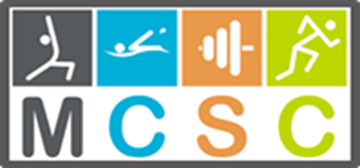 Changing Room PolicyParents accompanying children to the pool are permitted to take under 8s into an ‘opposite sex’ changing room.Example - Female with 7 year old boy can take him to use the female changing rooms.Children aged 8 years and over are required to use the appropriate changing room.An alternative changing area is also available. Please ask at reception.